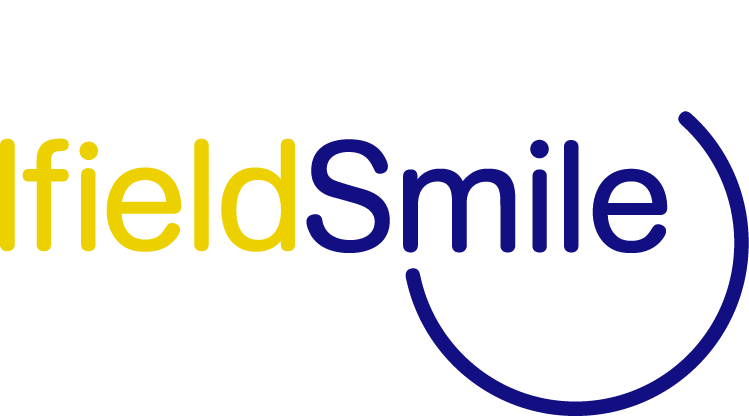 IFIELD SMILE PARENT WORKSHOP BOOKING FORMCourse Title: Course Date:  Course Cost:  NoneFull Name of Attendee/sSchool / Organisation your child attends: Address:Contact Telephone Number: (this section must be completed)Contact Email Address: (this section must be completed)Please return completed forms to Ifield Smile by:Email:	smile@ifield.kent.sch.ukPost:	Ifield Smile, Ifield School, Cedar Avenue, Gravesend Kent DA12 5JTIf you would like any further information please do not hesitate to call the Smile team: Telephone 01474 536924.